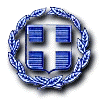 ΕΛΛΗΝΙΚΗ ΔΗΜΟΚΡΑΤΙΑ	        	    	   	              ΥΠΟΥΡΓΕΙΟ ΕΣΩΤΕΡΙΚΩΝ	        ΓΡΑΦΕΙΟ ΤΥΠΟΥ                                               		Αθήνα, 6 Σεπτεμβρίου 2018____________________________________________________________________________Ταχ. Δ/νση: Σταδίου 27 και Δραγατσανίου 2,101 83 ΑθήναΤηλ.: 213 136 4915, 213 136 4916FAX: 213 136 4402E-mail: pressoffice@ypes.grΔΕΛΤΙΟ ΤΥΠΟΥ«ΦιλόΔημος»: 105 εκατ. ευρώ για νέα έργα Ύδρευσης και Αποχέτευσης – Οι πρώτες εντάξεις έργων για την αποκατάσταση ΧΑΔΑΝέες χρηματοδοτήσεις ΟΤΑ από το πρόγραμμα «ΦιλόΔημος», ύψους 105 εκατομμυρίων ευρώ ενεργοποιούνται με απόφαση του Υπουργού Εσωτερικών, Αλέξη Χαρίτση, για 35 νέα έργα ύδρευσης και αποχέτευσης, αλλά και για τα πρώτα έργα αποκατάστασης τεσσάρων Χώρων Ανεξέλεγκτης Διάθεσης Απορριμμάτων (ΧΑΔΑ) στον Δήμο Κύμης-Αλιβερίου, από τους 19 συνολικά ΧΑΔΑ, που εντάσσονται στο πρόγραμμα.Η υλοποίηση του προγράμματος «ΦιλόΔημος» συνεχίζεται με γρήγορους ρυθμούς από το Υπουργείο Εσωτερικών, σε συνεργασία με το Υπουργείο Οικονομίας και Ανάπτυξης, στο πλαίσιο της κυβερνητικής στρατηγικής για την αναπτυξιακή ενίσχυση των Δήμων, τη λύση χρόνιων προβλημάτων των τοπικών κοινωνιών και τη βελτίωση της ζωής των πολιτών. Όπως έχει επισημάνει ο  κ. Χαρίτσης, η αξιοποίηση όλων των χρηματοδοτικών εργαλείων για την ενίσχυση των δήμων είναι κρίσιμη και συνδέεται ευθέως με την συνολική προσπάθεια που γίνεται για την παραγωγική ανασυγκρότηση της ελληνικής οικονομίας.Η ολοκλήρωση των έργων για την αποκατάσταση των ΧΑΔΑ εκτός από την προστασία του περιβάλλοντος, βάζει τέλος στα βαριά πρόστιμα που καλείται να πληρώνει η χώρα για καταδικαστικές αποφάσεις του Ευρωπαϊκού Δικαστηρίου.Η μεγάλη ανταπόκριση των Οργανισμών Τοπικής Αυτοδιοίκησης καταδεικνύει την μεγάλη ανάγκη για τα έργα και τις δράσεις που περιλαμβάνονται στις προσκλήσεις του «ΦιλόΔημου» και το αποτέλεσμα ξεπερνά όλες τις προσδοκίες. Μέσα σε μόλις 80 ημερολογιακές ημέρες, από τις 15 Ιουνίου 2018 μέχρι σήμερα, έχουν εγκριθεί 105 έργα ύδρευσης και αποχέτευσης συνολικού προϋπολογισμού 351.477.350,86  εκατ. Ευρώ.Ακολουθεί ο πίνακας των νέων έργων και τα ποσά χρηματοδότησης.Πρόσκληση Ι «Βελτίωση των Υποδομών των Δικτύων Ύδρευσης»Πρόσκληση ΙΙ «Βελτίωση των βασικών περιβαλλοντικών υποδομών και ιδίως αυτών της επεξεργασίας των λυμάτων»Πρόσκληση ΙΙΙ «Αποκατάσταση των Χώρων Ανεξέλεγκτης Διάθεσης Απορριμμάτων (ΧΑΔΑ)»Κύριος του ΈργουΤίτλος ΠρότασηςΠοσό ΧρηματοδότησηςΔΕΥΑ Μείζονος Περιοχής ΒόλουΠρομήθεια και εγκατάσταση συστήματος τηλελέγχου τηλεχειρισμού και ελέχγου διαρροών δικτύων ύδρευσης 
Δ.Ε. Μακρινίτσας, Πορταριάς, Ιωλκού, Αγριάς, Αρτέμιδας του Δήμου Βόλου     2.634.100,00 € ΔΕΥΑ ΑγιάςΑντικατάσταση εσωτερικών δικτύων ύδρευσης σε οικισμούς του Δήμου Αγιάς     2.287.096,77 € ΔΕΥΑ Λιβαδειάς Αναβάθμιση δικτύων ύδρευσης και εγκατάσταση συστημάτων ελέγχου διαρροών Δήμου Λιβαδειάς      2.548.714,93 € ΔΕΥΑ ΛάρισαςΑντικατάσταση παλαιωμένων αγωγών-ενίσχυση διατομών στο δίκτυο ύδρευσης της πόλης της Λάρισας     3.000.000,00 € ΔΕΥΑ ΠάρουΣύνδεση δικτύου ύδρευσης Αγ. Υπακοής με το δίκτυο αφαλάτωσης και ολοκληρωμένο σύστημα διαχείρισης υδατικού ισοζυγίου και ελέγχου ποιότητας σε ζώνες του υφιστάμενου δικτύου μεταφοράς και διανομής του πόσιμου νερού του Δήμου Πάρου 3.000.000,00 €ΔΕΥΑ Κύμης ΑλιβερίουΠρομήθεια συστήματος τηλεμετρίας, ελέγχου διαρροών, εξασφάλιση επάρκειας και ποιότητας δικτύου ύδρευσης Κύμης Αλιβερίου     2.943.104,00 € ΔΕΥΑ ΣύρουΠρομήθεια φορητής μονάδας αφαλάτωσης νήσου Σύρου δυναμικότητας παραγωγής 1.000m3/ημέρα        350.000,00 € ΔΕΥΑ ΦαιστούΑντικατάσταση δικτύου ύδρευσης Μοιρών     2.997.369,25 € Δήμος ΠόρουΠρομήθεια, εγκατάσταση και θέση σε λειτουργία συστήματος τηλεελέγχου - τηλεχειρισμού και ανίχνευσης διαρροών μετρητικών διατάξεων κατανάλωσης των δικτύων ύδρευσης Δήμου Πόρου     2.022.669,40 € ΔΕΥΑ ΣερρώνΕργασίες αναβάθμισης εξωτερικού υδραγωγείου και κατασκευή σταθμών Τηλελέγχου- Τηλεχειρισμού, στις Τ.Κ. του νέου διευρυμένου Δήμου Σερρών     2.591.000,00 € ΔΕΥΑ Πύλου ΝέστοροςΈργα ενίσχυσης δικτύου ύδρευσης Δήμου Πύλου-Νέστορος     3.000.000,00 € ΔΕΥΑ ΡόδουΑνάπτυξη Συστήματος Ελέγχου Διαρροών και Διαχείρισης Δικτύου Ύδρευσης Δημοτικής Ενότητας Λίνδου Ρόδου     1.313.400,00 € ΔΕΥΑ ΚαρδίτσαςΒελτίωση και εκσυγχρονισμός του συστήματος ύδρευσης των Δημοτικών Διαμερισμάτων του Δήμου Καρδίτσας (Τ.Κ. Καρδιτσομαγούλας-Αρτεσιανού)     2.600.000,00 € ΔΕΥΑ ΣικυωνίωνΔιαδικτυακή υδροδότηση τοπικών κοινοτήτων Δ.Ε. Σικυωνίων     3.790.000,00 € ΔΕΥΑ ΒέροιαςΕκσυγχρονισμός δικτύου ύδρευσης στον οικισμό Μακροχωρίου Δήμου Βέροιας (3η φάση-ολοκλήρωση)     2.730.000,00 € ΔΕΥΑ Λουτρακίου-Αγίων ΘεοδώρωνΠρομήθεια, εγκατάσταση και θέση σε λειτουργία τηλεματικού συστήματος διαχείρισης πιέσεων, ελέγχου διαρροών και παρακολούθησης ποιότητας νερού εσωτερικών δικτύων ύδρευσης ΔΕΥΑ Λουτρακίου-Αγίων Θεοδώρων     3.000.000,00 € Δήμος ΖαγορίουΑντικατάσταση εσωτερικού δικτύου ύδρευσης Τ.Κ. Τσεπέλοβου        447.580,65 € ΔΕΥΑ ΑλεξάνδρειαςΠρομήθεια, εγκατάσταση  και θέση σε λειτουργία συστήματος τηλεχειρισμού, τηλεελέγχου και παρακολούθησης διαρροών του πόσιμου νερού στις Δ.Ε. Αντιγονίδων, Μελίκης και Πλατέως του Δήμου Αλεξάνδρειας     1.521.500,00 € ΔΕΥΑ ΜυλοποτάμουΑξιοποίηση Γεώτρησης Δαμοβόλου για την ενίσχυση των Υδραγωγείων των οικισμών Δαμοβόλου-Αβδανίτες-Κεφάλι-Αλιάκες-Αγ.Μάμας-Αργουλιό-Καστρί-Αβδελά- Υδραγωγείο Εξαντής-Μελιδόνι_Πέραμα     2.019.354,84 € Δήμος ΠρέβεζαςΎδρευση παραλιών Βαλανιδοράχης, Λούτσας, Βράχου, Λυγιάς, Χειμαδιού, Ριζών, Καστροσυκιάς     5.671.966,56 € 50.467.856,40 €Κύριος του ΈργουΤίτλος ΠρότασηςΠοσό ΧρηματοδότησηςΔΕΥΑ Μείζονος Περιοχής ΒόλουΑναβάθμιση της ΕΕΛ Βόλου 2.593.243,64 €ΔΕΥΑ ΑγιάςΔίκτυα αποχέτεσης Τ.Κ. Ομολίου 2.803.610,46 €ΔΕΥΑ ΛιβαδειάςΑναβάθμιση και επέκτασης της εγκατάστασης επεξεργασίας λυμάτων (ΕΕΛ Λιβαδειάς)5.000.000,00 €ΔΕΥΑ ΛάρισαςΔίκτυο αποχέτευσης ακαθάρτων και ΕΕΛ Κοιλάδας και αναβάθμιση ΗΜ εξοπλισμού ΕΕΛ Λάρισας3.266.949,00 €ΔΕΥΑ ΣύρουΣυλλογή, μεταφορά και επεξεργασία λυμάτων Βάρης και Μέγα Γιαλού νήσου Σύρου - α' φάση5.000.000,00 €ΔΕΥΑ ΧαλκίδαςΑναβάθμιση υποδομών διαχείρισης αστικών λυμάτων Δήμου Χαλκιδέων3.290.000,00 €ΔΕΥΑ ΡεθύμνουΈργα αποχέτευσης σε οικισμούς Δ' προτεραιότητας στο Δήμο Ρεθύμνου5.000.000,00 €Δήμος ΑμοργούΚατασκευή δικτύων αποχέτεσης οικισμών Όρμου Αιγιάλης και Λαγκάδας και εγκατάστασεων επεξεργασίας λυμάτων (ΕΕΛ) περιοχής Αιγιάλης Δήμου Αμοργού5.000.000,00 €ΔΕΥΑ ΚέρκυραςΑνανέωση και βελτίωση ΕΕΛ πόλης Κέρκυρας 5.000.000,00 €ΔΕΥΑ ΒέροιαςΚατασκευή εσωτερικού και εξωτερικού δικτύου αποχέτευσης της Τ.Κ. Διαβατού του Δήμου Βέροιας3.798.387,10 €ΔΕΥΑ ΘήραςΑποχέτευση οικισμών Αγίας Παρασκευής και Μονόλιθου Δήμου Θήρας3.037.500,00 €ΔΕΥΑ Ξυλόκαστρου-ΕυρωστίνηςΑντικατάσταση Η/Μ εξοπλισμού ΕΕΛ Ξυλόκαστρου 1.017.586,00 €ΔΕΥΑ ΙωαννίνωνΒελτίωση και ανάπτυξη βασικών υφιστάμενων περιβαλλοντικών υποδομών για την προστασία της λίμνης Παμβώτιδας - Ιωάννινα5.000.000,00 €ΔΕΥΑ ΑβδήρωνΚατασκευή δικτύου αποχέτευσης και ΕΕΛ για τον οικισμό Σελέρου4.290.322,46 €54.097.598,66 €Κύριος του ΈργουΤίτλος ΠρότασηςΠοσό ΧρηματοδότησηςΔήμος Κύμης - ΑλιβερίουΟλοκλήρωση έργου αποκατάστασης ΧΑΔΑ Δήμου Κύμης Αλιβερίου  (συμπληρωματική σύμβαση έργου αποκατάστασης 4 ΧΑΔΑ του Δήμου Κύμης -Αλιβερίου)342.053,42 €342.053,42 €